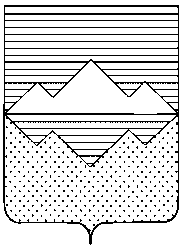 АДМИНИСТРАЦИЯСАТКИНСКОГО МУНИЦИПАЛЬНОГО РАЙОНАЧЕЛЯБИНСКОЙ ОБЛАСТИРАСПОРЯЖЕНИЕОт «28» февраля 2023 года № 232 -рг. СаткаОб отмене распоряжения Администрации Саткинского муниципального района от 16.08.2017 № 1182-р «Об утверждении положений о порядке премирования за выполнение особо важного и сложного задания, выплаты материальной помощи и единовременной выплаты при предоставлении ежегодного оплачиваемого отпуска муниципальным служащим Администрации Саткинского муниципального района»	В целях приведения действующих муниципальных нормативных правовых актов в соответствие действующему законодательству Российской Федерации:	1. Признать недействующим распоряжение Администрации Саткинского муниципального района от 16.08.2017 № 1182-р «Об утверждении положений о порядке премирования за выполнение особо важного и сложного задания, выплаты материальной помощи и единовременной выплаты при предоставлении ежегодного оплачиваемого отпуска муниципальным служащим Администрации Саткинского муниципального района».	2. Начальнику отдела организационной и контрольной работы Администрации Саткинского муниципального района Корочкиной Н.П. разместить настоящее распоряжение на официальном сайте Администрации Саткинского муниципального района.	3. Настоящее распоряжение вступает в силу со дня его подписания.	Глава Саткинского муниципального района                                                   А.А. Глазков